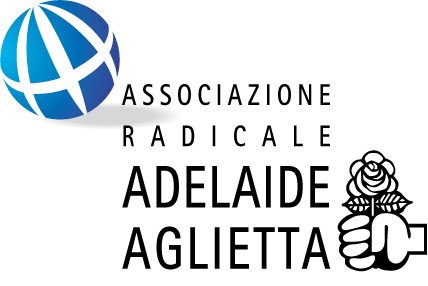 Bilancio 01/05/2010 – 31/10/2010* spese di ripristino della sede dopo il furto:SALDO INIZIALE (01/05/2010)10165,74ENTRATEENTRATEiscrizioni1240contributi di iscritti e simpatizzanti6940,2contributi raccolti ai tavoli259,22contributi da bandiere Tibet28contributi da altre bandiere31contributi da "Diario" Aglietta365contributi da materiale vario160contributi da Quaderni Radicali117contributi da libri Lindau sul Tibet60competenze conto Unicredit0,16competenze conto BancoPosta0interessi Conto Arancio34,27TOTALE ENTRATE9234,85USCITEUSCITEgestione conto BancoPosta + commissioni108,92gestione conto Unicredit23,1gestione sede*6885,66acquisto e/o spedizione bandiere45,3spese "Diario" Aglietta0spese per iniziative1395,96spese per nuovo sito1spese per materiale promozionale (totem)132TOTALE USCITE8591,94SALDO FINALE (31/10/2010)10808,65sostituzione serranda960acquisto pc-monitor-webcam547,98registratore109TOTALE1616,98